Приложениек Приказу МЗ и НМСК№ ______ от ___________2014„Anexa nr.2la Ordinul comun al MS si CNAMNr.492/139-A  din 22 aprilie 2014Reţeta-model pentru medicamente compensate din fondurile  asigurării obligatorii de asistenţă medicală 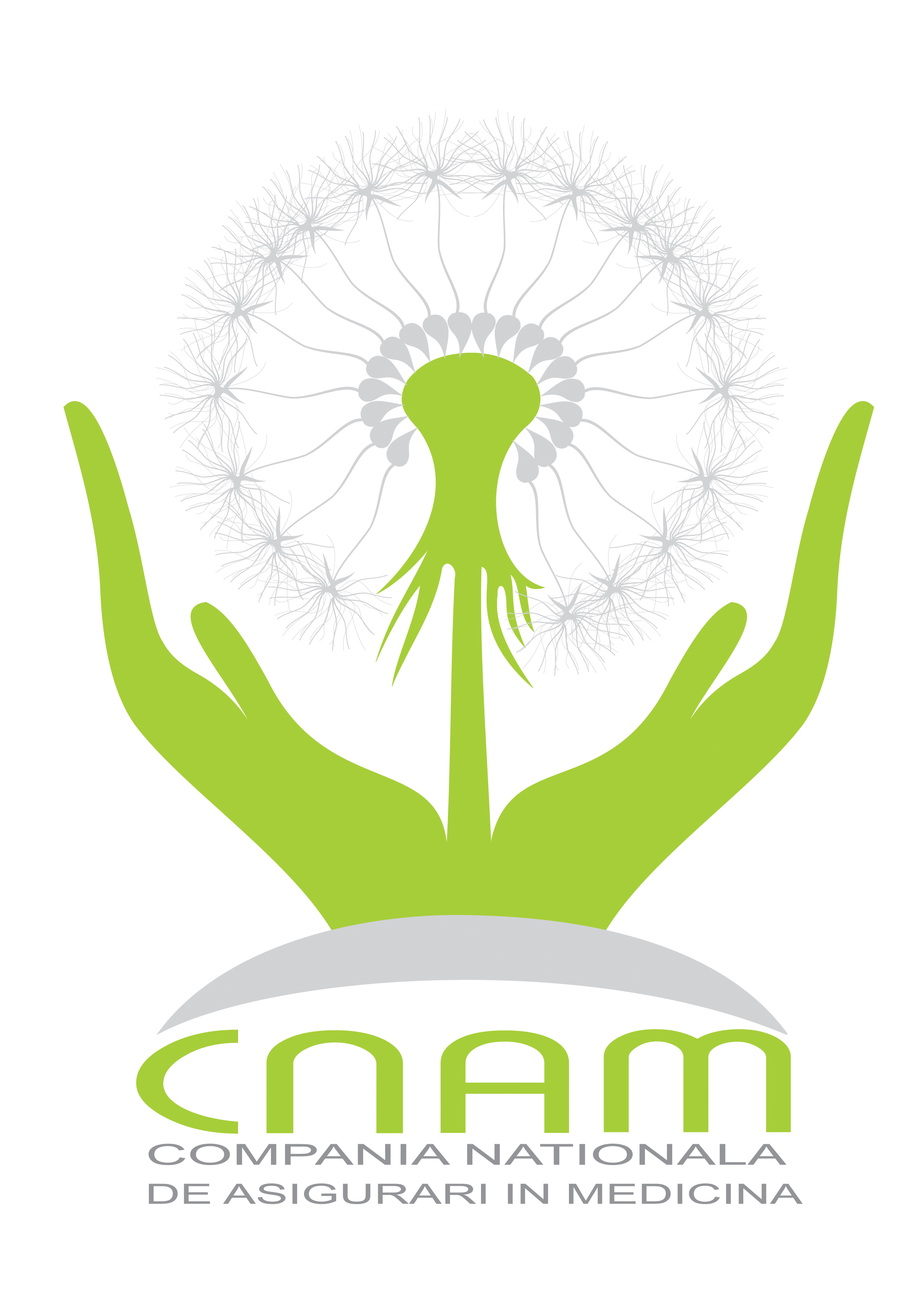 